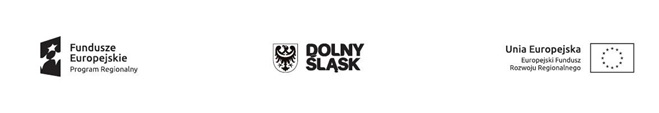 WNIOSEKo udzielenie przez OTS Wolna Przedsiębiorczość w Świdnicy akredytacji do świadczenia usług wykonawczych w zakresie wymiany źródeł ciepła w budynkach jednorodzinnych w ramach realizowanych projektów: „Koalicja na rzecz poprawy jakości powietrza Gmin ZIT Aglomeracji Wrocławskiej (ZIT WROF)”,Dane Wykonawcy: Oświadczenia w zakresie spełniania kryteriówW odpowiedzi na Zaproszenie do składania wniosków o udzielenie akredytacji do świadczenia usług modernizacji/wymiany źródeł ciepła w ramach realizowanych przez OTS Wolna Przedsiębiorczość w Świdnicy  grantowych projektów wymiany źródeł ciepła, potwierdzamy zainteresowanie umieszczeniem naszej firmy w wykazie Akredytowanych Wykonawców. 2.1 Oświadczanie w zakresie kryteriów ogólnych:Oświadczamy, że:wykonujemy na terytorium Rzeczypospolitej Polskiej działalność polegającą na świadczeniu usług w dziedzinach specjalizacji objętych niniejszym wnioskiem; nie jesteśmy w żadnej z sytuacji wykluczającej Wykonawców z procedury akredytacji, tj.:  nie posiadamy zaległości z tytułu należności publicznoprawnych; nie zostaliśmy skazani prawomocnym wyrokiem za przestępstwo składania fałszywych zeznań, przeciwko mieniu, dokumentom, obrotowi papierami wartościowymi, systemowi bankowemu, karno-skarbowemu albo związane z ich działalnością lub popełnione w celu osiągnięcia korzyści majątkowych; dotyczy to również wszystkich wspólników Wykonawcy będącego spółką osobową lub któregokolwiek ze wspólników, wszystkich członków organów zarządzających Wykonawcy będącego osobą prawną lub któregokolwiek z członków tego organu;nie pozostajemy pod zarządem komisarycznym; nie znajdujemy się w toku likwidacji, postępowania upadłościowego ani postępowania naprawczego;  nie cofnięto nam akredytacji w ramach programów wdrażanych przez UE  w okresie 3 lat przed złożeniem wniosku; zobowiązujemy się do podawania w naszych ofertach pełnych i rzetelnych informacji, w szczególności dotyczących cen proponowanych przez nas usług. 2.2. Oświadczenie w zakresie wymagań:Oświadczamy, że dysponujemy lub będziemy dysponować najpóźniej w momencie realizacji poszczególnych inwestycji:personelem o kompetencjach w zakresie projektowania i  wykonawstwa mikroinstalacji energetycznych i systemów grzewczych (kotły gazowe, powietrzne pompy ciepła, kotły na biomasę, kotły elektryczne oraz systemy fotowoltaiczne),personelem posiadającym kompetencje  w zakresie doboru, montażu i uruchomiania urządzeń grzewczych (pompy ciepła, kotły gazowe, kotły na biomasę, kotły elektryczne) oraz technologii mikrogeneracji energii z fotowoltaiki  potwierdzone certyfikatem producenta,personelem posiadającym uprawnienia indywidualne adekwatne do stosowanych urządzeń grzewczych:wydane przez UDT  i/lubwydane przez SEP (elektryczne, gazowe i ciepłownicze)2.3. Oświadczenie w zakresie doświadczenia i uprawnienia wykonawcy:Oświadczamy, że posiadamy:odpowiednie minimalne wyposażenia technicznego do wykonywania czynności objętych certyfikatem UDT dla stosowania pomp ciepła i/lub fotowoltaikiorazmin. 3-letnie doświadczenia w montażu i uruchomieniu urządzeń grzewczychoraz/lubuprawnienia przedsiębiorstwa do stosowania F-gazów (dotyczy tylko instalacji z użyciem czynnika chłodniczego)Oświadczenia dodatkowe3.1 Jesteśmy świadomi odpowiedzialności karnej za podanie fałszywych danych lub złożenie fałszywych oświadczeń. Na podstawie art. 37 ust. 4 ustawy oświadczenia oraz dane zawarte w niniejszym Wniosku są składane pod rygorem odpowiedzialności karnej za składanie fałszywych zeznań.Klauzula ta zastępuje pouczenie właściwej instytucji o odpowiedzialności karnej za składanie fałszywych zeznań.3.2Dodatkowo oświadczamy, iż jesteśmy świadomi konieczności przedstawienia na żądanie OTS Wolna Przedsiębiorczość w Świdnicy dokumenty potwierdzające spełnienie kryteriów o akredytację wykonawców.3.3Oświadczamy, iż wykonawca jak i osoby wykonujące instalację nie będą jednocześnie Grantobiorcą. 3.4 Oświadczamy, iż wykonawca zapoznał się z Procedurą akredytowania wykonawców instalacji niskoemisyjnego głównego źródła ciepła oraz załącznikami dołączonymi do ww. Procedury, jak również oświadczamy, iż akceptujemy zapisy Procedury jak i zapisy załączników do Procedury.
 …………………………………………………………….………………………………………………………...
 (pieczęć firmowa oraz podpis osoby upoważnionej do reprezentowania Wykonawcy)Nazwa WykonawcyNumer NIPOsoba/y upoważniona/e do reprezentowania (imię i nazwisko, stanowisko) Adres (ulica, numer budynku, kod pocztowy, miejscowość, województwo)Telefon kontaktowy E-mail Adres strony internetowej